REAL ESTATE PUBLIC AUCTIONLocated at 395 Mill Street, North Lewisburg Ohio  43060THURSDAY  OCTOBER 8TH 5:30 PMLarge wooden deck on real of home. This property has enough frontage and depth that a approvable building lot on east side of house is possible.  Terms: $10,000 non refundable deposit down at auction, balance at closing within 30 days. Property selling in its present AS-IS condition, no buyer's contingencies, as to financing or inspections. Any inspections need to be made prior to bidding. Real estate taxes are estimated to be $705.00 per half and will be prorated to day of closing. Selling to the highest bidder with confirmation of owner. Open House: Wed Sept 23rd 5 - 6PM or by appointment call Auctioneer Phil Thompson Realtor w/ Ohio Real Estate Auctions Barry Baker Broker  937/606-0588. Home has a great location. Auctioneer's note: No personal property, only real estate, don't miss it.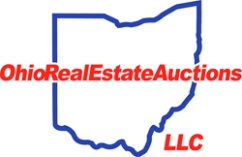 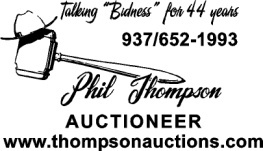 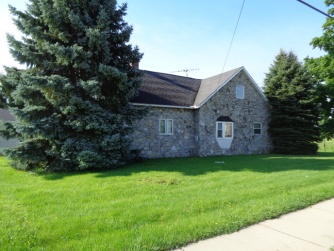 